Відділ водних об’єктів та техногенно екологічної безпекиВідділ водних об’єктів та техногенно екологічної безпеки , іменований надалі відділ, є структурним підрозділом Білгород-Дністровського міжрайонного управління водного господарства. Відділ  в своїй діяльність  співпрацює разом з:відділами управління водного господарства;органами державного самоврядування;районною адміністрацією;екоінспекцієюБілгород – Дністровською міжрайонною прокуратурою. Завдання- Забезпечення раціонального використання водних ресурсів району на основі їхнього регулювання з урахуванням потреби населення і всіх галузей економіки.- Організація розробки і реалізації заходів щодо відновлення водних ресурсів району і підтримка їх у належному екологічному стані.- Організація разом з гідрохімічною лабораторією БУВР РП та НД, робіт по здійсненню програм державного моніторингу водних об'єктів.-Ведення державного обліку вод, водного кадастру, водогосподарчих балансів і контролю якості води.- Узагальнення даних обліку використання, аналіз і інформація про якісний склад водних ресурсів, перевірка достовірності даних разом з відповідними контролюючими органами . СтруктураНачальник відділуПровідний інженер-2Інженер  1 кат.Інженер Взаємовідносини з іншими підрозділами Спеціалісти відділу ВВО та ТЕБ взаємодіють в роботі з відділами Білгород-Дністровського МУВГ, держінспекцією екології, райдержадміністрацією, органами прокуратури.Начальник відділу водних об’єктів та техногенно екологічної безпеки                                                                 Л.П. Давидович тел. 04849 61118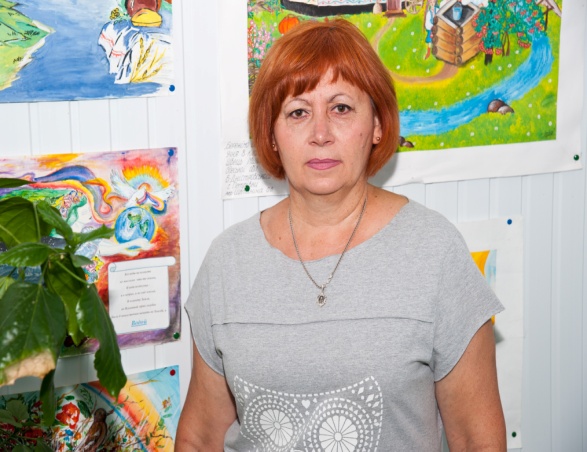 